О внесении изменений в административные регламенты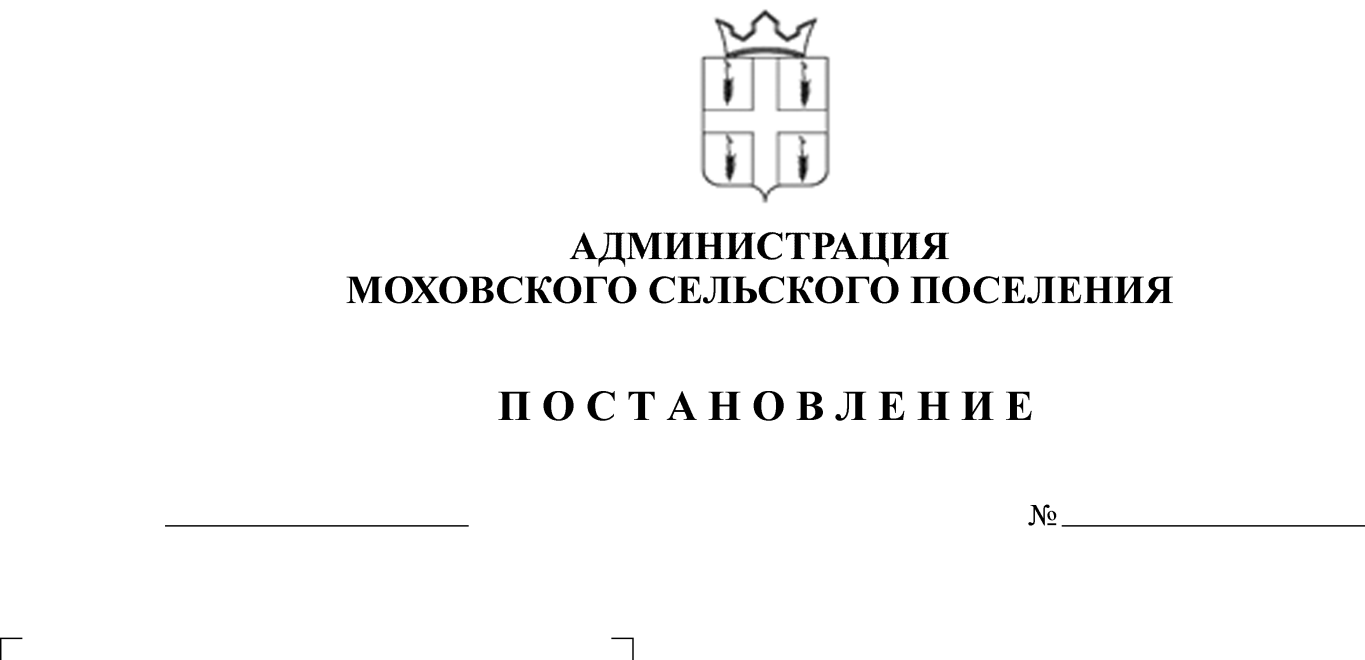 Руководствуясь Федеральным законом от 27 июля 2010 года № 210-ФЗ «Об организации предоставления государственных и муниципальных услуг» в целях реализации Указа Президента Российской Федерации от 7 мая 2012 года № 601 «Об основных направлениях совершенствования системы государственного управления»Администрация Моховского сельского поселения ПОСТАНОВЛЯЕТ:1.Внести в административный регламент предоставления муниципальной услуги «Согласование предоставления мест для размещения сезонных объектов мелкорозничной торговой сети», утвержденный постановлением администрации Моховского сельского поселения от 25 октября 2013 г. № 223 «Об утверждении административного регламента предоставления муниципальной услуги «Согласование предоставления мест для размещения сезонных объектов мелкорозничной торговой сети» следующие изменения:  1.1. абзац второй пункта 2.6. раздела I дополнить словами «в соответствии с соглашением о взаимодействии, заключенным между многофункциональным центром и муниципальным образованием «Моховское сельское поселение» с момента вступления в силу соглашения о взаимодействии»;1.2. пункт 2.15. раздела II дополнить абзацем следующего содержания:   «- количество взаимодействий заявителя с должностными лицами, муниципальными служащими при предоставлении муниципальной услуги 
не превышает 2 раз, продолжительность - не более 15 минут».2. Внести в административный регламент предоставления муниципальной услуги «Согласование предоставления мест для размещения объектов нестационарной торговли», утвержденный постановлением администрации Моховского сельского поселения от 06 ноября 2013 г. № 241 «Об утверждении административного регламента предоставления муниципальной услуги «Согласование предоставления мест для размещения объектов нестационарной торговли» следующие изменения:  2.1. абзац второй  подпункта 1.4.8. пункта 1.4.  раздела I дополнить словами «в соответствии с соглашением о взаимодействии, заключенным между многофункциональным центром и муниципальным образованием «Моховское сельское поселение» с момента вступления в силу соглашения о взаимодействии»;2.2. пункт 2.17. раздела II дополнить абзацем следующего содержания:   «- количество взаимодействий заявителя с должностными лицами, муниципальными служащими при предоставлении муниципальной услуги 
не превышает 2 раз, продолжительность - не более 15 минут».3.Внести в административный регламент предоставления муниципальной услуги «Безвозмездная передача в собственность граждан жилых помещений муниципального жилого фонда путем приватизации», утвержденный постановлением администрации Моховского сельского поселения от                 28 февраля 2014 г. № 45 «Об утверждении административного регламента предоставления муниципальной услуги «Безвозмездная передача в собственность граждан жилых помещений муниципального жилого фонда путем приватизации» следующие изменения:  3.1. абзац третий подпункта 2.8.2. пункта 2.8.  раздела II дополнить словами «в соответствии с соглашением о взаимодействии, заключенным между многофункциональным центром и муниципальным образованием «Моховское сельское поселение» с момента вступления в силу соглашения о взаимодействии»;3.2. пункт 2.19. раздела II изложить в следующей редакции:          «Показателями доступности и качества муниципальной услуги могут быть:- возможность выбора заявителем формы обращения за предоставлением муниципальной услуги (лично, посредством почтовой связи, факсимильной связи, в форме электронного документооборота через официальный сайт органа местного самоуправления, предоставляющего муниципальную услугу или порталов государственных и муниципальных услуг);- возможность получения информации о ходе предоставления муниципальной услуги, в том числе с помощью информационных ресурсов органа местного самоуправления, предоставляющего муниципальную услугу или порталов государственных и муниципальных услуг;- отношение количества обоснованных жалоб на действия (бездействие) специалистов и должностных лиц, участвующих в предоставлении муниципальной услуги; доступность муниципальной услуги; некорректное, невнимательное отношение муниципальных служащих к заявителям (их представителям) к общему количеству поступивших обращений (не более 1 %);- наличие исчерпывающей информации о способах, порядке и сроках предоставления муниципальной услуги на информационных ресурсах органа местного самоуправления; возможность получения заявителем информации о ходе предоставления муниципальной услуги;- соблюдение сроков предоставления муниципальной услуги;- удовлетворенность граждан качеством и доступностью предоставления муниципальной услуги определяется путем присвоения рейтинга в рамках общественного мониторинга;- доля удовлетворенных качеством предоставления муниципальной услуги заявителей, в численности получивших муниципальную услугу, определяемая путем их опроса; - количество взаимодействий заявителя с должностными лицами, муниципальными служащими при предоставлении муниципальной услуги 
не превышает 2 раз, продолжительность - не более 15 минут.Качественной предоставляемая муниципальная услуга признается при предоставлении услуги в сроки, определённые настоящим административным регламентом, и при отсутствии жалоб со стороны потребителей за нарушение требований стандарта предоставления муниципальной услуги».  4.Внести в административный регламент предоставления муниципальной услуги «Согласование акта выбора земельного участка», утвержденный постановлением администрации Моховского сельского поселения от 29 апреля 2014 г. № 110 «Об утверждении административного регламента предоставления муниципальной услуги «Согласование акта выбора земельного участка» следующее изменение:  4.1. пункт 2.17. раздела II изложить в следующей редакции:         «Показателями доступности и качества муниципальной услуги могут быть:- возможность выбора заявителем формы обращения за предоставлением муниципальной услуги (лично, посредством почтовой связи, факсимильной связи, в форме электронного документооборота через официальный сайт органа местного самоуправления, предоставляющего муниципальную услугу или порталов государственных и муниципальных услуг);- возможность получения информации о ходе предоставления муниципальной услуги, в том числе с помощью информационных ресурсов органа местного самоуправления, предоставляющего муниципальную услугу или порталов государственных и муниципальных услуг;- отношение количества обоснованных жалоб на действия (бездействие) специалистов и должностных лиц, участвующих в предоставлении муниципальной услуги; доступность муниципальной услуги; некорректное, невнимательное отношение муниципальных служащих к заявителям (их представителям) к общему количеству поступивших обращений (не более 1 %);- наличие исчерпывающей информации о способах, порядке и сроках предоставления муниципальной услуги на информационных ресурсах органа местного самоуправления; возможность получения заявителем информации о ходе предоставления муниципальной услуги;- соблюдение сроков предоставления муниципальной услуги;- удовлетворенность граждан качеством и доступностью предоставления муниципальной услуги определяется путем присвоения рейтинга в рамках общественного мониторинга;- доля удовлетворенных качеством предоставления муниципальной услуги заявителей, в численности получивших муниципальную услугу, определяемая путем их опроса;- количество взаимодействий заявителя с должностными лицами, муниципальными служащими при предоставлении муниципальной услуги 
не превышает 2 раз, продолжительность - не более 15 минут.Качественной предоставляемая муниципальная услуга признается при предоставлении услуги в сроки, определённые настоящим административным регламентом, и при отсутствии жалоб со стороны потребителей за нарушение требований стандарта предоставления муниципальной услуги».5.Внести в административный регламент предоставления муниципальной услуги «Выдача разрешения на проведение земляных и землеустроительных работ», утвержденный постановлением администрации Моховского сельского поселения от 12 мая 2014 г. № 117 «Об утверждении административного регламента предоставления муниципальной услуги «Выдача разрешения на проведение земляных и землеустроительных работ» следующее изменение:  5.1. пункт 2.18. раздела II изложить в следующей редакции:          «Показателями доступности и качества муниципальной услуги могут быть:- возможность выбора заявителем формы обращения за предоставлением муниципальной услуги (лично, посредством почтовой связи, факсимильной связи, в форме электронного документооборота через официальный сайт органа местного самоуправления, предоставляющего муниципальную услугу или порталов государственных и муниципальных услуг);- возможность получения информации о ходе предоставления муниципальной услуги, в том числе с помощью информационных ресурсов органа местного самоуправления, предоставляющего муниципальную услугу или порталов государственных и муниципальных услуг;- отношение количества обоснованных жалоб на действия (бездействие) специалистов и должностных лиц, участвующих в предоставлении муниципальной услуги; доступность муниципальной услуги; некорректное, невнимательное отношение муниципальных служащих к заявителям (их представителям) к общему количеству поступивших обращений (не более 1 %);- наличие исчерпывающей информации о способах, порядке и сроках предоставления муниципальной услуги на информационных ресурсах органа местного самоуправления; возможность получения заявителем информации о ходе предоставления муниципальной услуги;- соблюдение сроков предоставления муниципальной услуги;- удовлетворенность граждан качеством и доступностью предоставления муниципальной услуги определяется путем присвоения рейтинга в рамках общественного мониторинга;- доля удовлетворенных качеством предоставления муниципальной услуги заявителей, в численности получивших муниципальную услугу, определяемая путем их опроса;  - количество взаимодействий заявителя с должностными лицами, муниципальными служащими при предоставлении муниципальной услуги 
не превышает 2 раз, продолжительность - не более 15 минут.Качественной предоставляемая муниципальная услуга признается при предоставлении услуги в сроки, определённые настоящим административным регламентом, и при отсутствии жалоб со стороны потребителей за нарушение требований стандарта предоставления муниципальной услуги».6.Внести в административный регламент предоставления муниципальной услуги «Выдача выкопировки и схемы населенного пункта, на территории которого находится земельный участок», утвержденный постановлением администрации Моховского сельского поселения от 12 мая 2014 г. № 118 «Об утверждении административного регламента предоставления муниципальной услуги «Выдача выкопировки и схемы населенного пункта, на территории которого находится земельный участок» следующее изменение:  6.1. пункт 2.18. раздела II изложить в следующей редакции:          «Показателями доступности и качества муниципальной услуги могут быть:- возможность выбора заявителем формы обращения за предоставлением муниципальной услуги (лично, посредством почтовой связи, факсимильной связи, в форме электронного документооборота через официальный сайт органа местного самоуправления, предоставляющего муниципальную услугу или порталов государственных и муниципальных услуг);- возможность получения информации о ходе предоставления муниципальной услуги, в том числе с помощью информационных ресурсов органа местного самоуправления, предоставляющего муниципальную услугу или порталов государственных и муниципальных услуг;- отношение количества обоснованных жалоб на действия (бездействие) специалистов и должностных лиц, участвующих в предоставлении муниципальной услуги; доступность муниципальной услуги; некорректное, невнимательное отношение муниципальных служащих к заявителям (их представителям) к общему количеству поступивших обращений (не более 1 %);- наличие исчерпывающей информации о способах, порядке и сроках предоставления муниципальной услуги на информационных ресурсах органа местного самоуправления; возможность получения заявителем информации о ходе предоставления муниципальной услуги;- соблюдение сроков предоставления муниципальной услуги;- удовлетворенность граждан качеством и доступностью предоставления муниципальной услуги определяется путем присвоения рейтинга в рамках общественного мониторинга;- доля удовлетворенных качеством предоставления муниципальной услуги заявителей, в численности получивших муниципальную услугу, определяемая путем их опроса;  - количество взаимодействий заявителя с должностными лицами, муниципальными служащими при предоставлении муниципальной услуги 
не превышает 2 раз, продолжительность - не более 15 минут.Качественной предоставляемая муниципальная услуга признается при предоставлении услуги в сроки, определённые настоящим административным регламентом, и при отсутствии жалоб со стороны потребителей за нарушение требований стандарта предоставления муниципальной услуги».7.Внести в административный регламент предоставления муниципальной услуги «Выдача справок, выписок из домовых и  похозяйственных книг  населенных пунктов Моховского  сельского поселения», утвержденный постановлением администрации Моховского сельского поселения от 21 мая 2014 г. № 121 «Об утверждении административного регламента предоставления муниципальной услуги «Выдача справок, выписок из домовых и  похозяйственных книг  населенных пунктов Моховского  сельского поселения» следующее изменение:  7.1. пункт 2.17. раздела II изложить в следующей редакции:          «Показателями доступности и качества муниципальной услуги могут быть:- возможность выбора заявителем формы обращения за предоставлением муниципальной услуги (лично, посредством почтовой связи, факсимильной связи, в форме электронного документооборота через официальный сайт органа местного самоуправления, предоставляющего муниципальную услугу или порталов государственных и муниципальных услуг);- возможность получения информации о ходе предоставления муниципальной услуги, в том числе с помощью информационных ресурсов органа местного самоуправления, предоставляющего муниципальную услугу или порталов государственных и муниципальных услуг;- отношение количества обоснованных жалоб на действия (бездействие) специалистов и должностных лиц, участвующих в предоставлении муниципальной услуги; доступность муниципальной услуги; некорректное, невнимательное отношение муниципальных служащих к заявителям (их представителям) к общему количеству поступивших обращений (не более 1 %);- наличие исчерпывающей информации о способах, порядке и сроках предоставления муниципальной услуги на информационных ресурсах органа местного самоуправления; возможность получения заявителем информации о ходе предоставления муниципальной услуги;- соблюдение сроков предоставления муниципальной услуги;- удовлетворенность граждан качеством и доступностью предоставления муниципальной услуги определяется путем присвоения рейтинга в рамках общественного мониторинга;- доля удовлетворенных качеством предоставления муниципальной услуги заявителей, в численности получивших муниципальную услугу, определяемая путем их опроса;  - количество взаимодействий заявителя с должностными лицами, муниципальными служащими при предоставлении муниципальной услуги 
не превышает 2 раз, продолжительность - не более 15 минут.Качественной предоставляемая муниципальная услуга признается при предоставлении услуги в сроки, определённые настоящим административным регламентом, и при отсутствии жалоб со стороны потребителей за нарушение требований стандарта предоставления муниципальной услуги».8.Внести в административный регламент предоставления муниципальной услуги «Изменение вида разрешенного использования земельного участка», утвержденный постановлением администрации Моховского сельского поселения от 21 мая 2014 г. № 127 «Об утверждении административного регламента предоставления муниципальной услуги «Изменение вида разрешенного использования земельного участка» следующее изменение:  8.1. пункт 2.18. раздела II изложить в следующей редакции:          «Показателями доступности и качества муниципальной услуги могут быть:- возможность выбора заявителем формы обращения за предоставлением муниципальной услуги (лично, посредством почтовой связи, факсимильной связи, в форме электронного документооборота через официальный сайт органа местного самоуправления, предоставляющего муниципальную услугу или порталов государственных и муниципальных услуг);- возможность получения информации о ходе предоставления муниципальной услуги, в том числе с помощью информационных ресурсов органа местного самоуправления, предоставляющего муниципальную услугу или порталов государственных и муниципальных услуг;- отношение количества обоснованных жалоб на действия (бездействие) специалистов и должностных лиц, участвующих в предоставлении муниципальной услуги; доступность муниципальной услуги; некорректное, невнимательное отношение муниципальных служащих к заявителям (их представителям) к общему количеству поступивших обращений (не более 1 %);- наличие исчерпывающей информации о способах, порядке и сроках предоставления муниципальной услуги на информационных ресурсах органа местного самоуправления; возможность получения заявителем информации о ходе предоставления муниципальной услуги;- соблюдение сроков предоставления муниципальной услуги;- удовлетворенность граждан качеством и доступностью предоставления муниципальной услуги определяется путем присвоения рейтинга в рамках общественного мониторинга;- доля удовлетворенных качеством предоставления муниципальной услуги заявителей, в численности получивших муниципальную услугу, определяемая путем их опроса;  - количество взаимодействий заявителя с должностными лицами, муниципальными служащими при предоставлении муниципальной услуги 
не превышает 2 раз, продолжительность - не более 15 минут.Качественной предоставляемая муниципальная услуга признается при предоставлении услуги в сроки, определённые настоящим административным регламентом, и при отсутствии жалоб со стороны потребителей за нарушение требований стандарта предоставления муниципальной услуги».9.Внести в административный регламент предоставления муниципальной услуги «Предоставление жилых помещений гражданам по договорам социального найма», утвержденный постановлением администрации Моховского сельского поселения от 21 июля 2014 г. № 174 «Об утверждении административного регламента предоставления муниципальной услуги «Предоставление жилых помещений гражданам по договорам социального найма» следующее изменение:  9.1. пункт 2.18. раздела II изложить в следующей редакции:          «Показателями доступности и качества муниципальной услуги могут быть:- возможность выбора заявителем формы обращения за предоставлением муниципальной услуги (лично, посредством почтовой связи, факсимильной связи, в форме электронного документооборота через официальный сайт органа местного самоуправления, предоставляющего муниципальную услугу или порталов государственных и муниципальных услуг);- возможность получения информации о ходе предоставления муниципальной услуги, в том числе с помощью информационных ресурсов органа местного самоуправления, предоставляющего муниципальную услугу или порталов государственных и муниципальных услуг;- отношение количества обоснованных жалоб на действия (бездействие) специалистов и должностных лиц, участвующих в предоставлении муниципальной услуги; доступность муниципальной услуги; некорректное, невнимательное отношение муниципальных служащих к заявителям (их представителям) к общему количеству поступивших обращений (не более 1 %);- наличие исчерпывающей информации о способах, порядке и сроках предоставления муниципальной услуги на информационных ресурсах органа местного самоуправления; возможность получения заявителем информации о ходе предоставления муниципальной услуги;- соблюдение сроков предоставления муниципальной услуги;- удовлетворенность граждан качеством и доступностью предоставления муниципальной услуги определяется путем присвоения рейтинга в рамках общественного мониторинга;- доля удовлетворенных качеством предоставления муниципальной услуги заявителей, в численности получивших муниципальную услугу, определяемая путем их опроса;  - количество взаимодействий заявителя с должностными лицами, муниципальными служащими при предоставлении муниципальной услуги 
не превышает 2 раз, продолжительность - не более 15 минут.Качественной предоставляемая муниципальная услуга признается при предоставлении услуги в сроки, определённые настоящим административным регламентом, и при отсутствии жалоб со стороны потребителей за нарушение требований стандарта предоставления муниципальной услуги».10.Внести в административный регламент предоставления муниципальной услуги «Признание граждан малоимущими в целях постановки их на учет в качестве нуждающихся в жилых помещениях», утвержденный постановлением администрации Моховского сельского поселения от 21 июля 2014 г. № 175 «Об утверждении административного регламента предоставления муниципальной услуги «Признание граждан малоимущими в целях постановки их на учет в качестве нуждающихся в жилых помещениях» следующее изменение:  10.1. пункт 2.18. раздела II изложить в следующей редакции:         «Показателями доступности и качества муниципальной услуги могут быть:- возможность выбора заявителем формы обращения за предоставлением муниципальной услуги (лично, посредством почтовой связи, факсимильной связи, в форме электронного документооборота через официальный сайт органа местного самоуправления, предоставляющего муниципальную услугу или порталов государственных и муниципальных услуг);- возможность получения информации о ходе предоставления муниципальной услуги, в том числе с помощью информационных ресурсов органа местного самоуправления, предоставляющего муниципальную услугу или порталов государственных и муниципальных услуг;- отношение количества обоснованных жалоб на действия (бездействие) специалистов и должностных лиц, участвующих в предоставлении муниципальной услуги; доступность муниципальной услуги; некорректное, невнимательное отношение муниципальных служащих к заявителям (их представителям) к общему количеству поступивших обращений (не более 1 %);- наличие исчерпывающей информации о способах, порядке и сроках предоставления муниципальной услуги на информационных ресурсах органа местного самоуправления; возможность получения заявителем информации о ходе предоставления муниципальной услуги;- соблюдение сроков предоставления муниципальной услуги;- удовлетворенность граждан качеством и доступностью предоставления муниципальной услуги определяется путем присвоения рейтинга в рамках общественного мониторинга;- доля удовлетворенных качеством предоставления муниципальной услуги заявителей, в численности получивших муниципальную услугу, определяемая путем их опроса;  - количество взаимодействий заявителя с должностными лицами, муниципальными служащими при предоставлении муниципальной услуги 
не превышает 2 раз, продолжительность - не более 15 минут.Качественной предоставляемая муниципальная услуга признается при предоставлении услуги в сроки, определённые настоящим административным регламентом, и при отсутствии жалоб со стороны потребителей за нарушение требований стандарта предоставления муниципальной услуги».11.Внести в административный регламент предоставления муниципальной услуги «Прием заявлений, документов в целях постановки на учет граждан в качестве нуждающихся в жилых помещениях», утвержденный постановлением администрации Моховского сельского поселения от 24 июля 2014 г. № 194 «Об утверждении административного регламента предоставления муниципальной услуги «Прием заявлений, документов в целях постановки на учет граждан в качестве нуждающихся в жилых помещениях» следующее изменение:  11.1. пункт 2.15.1. подраздела 2.15. раздела II изложить в следующей редакции:  «Показателями доступности и качества предоставления муниципальной услуги:  2.15.1.1. количество взаимодействий заявителя с должностными лицами, муниципальными служащими при предоставлении муниципальной услуги 
не превышает 2 раз, продолжительность - не более 15 минут;  2.15.1.2. возможность получения муниципальной услуги в МФЦ 
в соответствии с соглашением о взаимодействии, заключенным между МФЦ 
и органом, предоставляющим муниципальную услугу, с момента вступления в силу соглашения о взаимодействии;  2.15.1.3. соответствие информации о порядке предоставления муниципальной услуги в местах предоставления муниципальной услуги на информационных стендах, официальном сайте, Едином портале, Региональном портале требованиям нормативных правовых актов Российской Федерации, Пермского края;  2.15.1.4. возможность получения заявителем информации о ходе предоставления муниципальной услуги по электронной почте, на Едином портале;  2.15.1.5. соответствие мест предоставления муниципальной услуги (мест ожидания, мест для заполнения документов) требованиям раздела 2.14. административного регламента».  12.Опубликовать (обнародовать) настоящее постановление в соответствии с Уставом муниципального образования «Моховское сельское поселение» Кунгурского муниципального района Пермского края.13. Контроль за исполнением постановления оставляю за собой.И.о.главы сельского поселения                                                            Е.В. Костенко